CURRICULUM VITAEMUJEEBMUJEEB.350679@2freemail.com 	 SUMMARY:-To obtain a suitable position in your esteemed organization, where I can utilize my qualification and experience to carry out my duties efficiency and to develop a successful carrier.QUALIFICATIONS:-SSLC				:	KERALA BOARD OF PUBLIC EXAMINATIONPRE- DEGREE		:	CALICUT UNIVERSITYDEGREE (B.A-Economics)	:	Doing	Mawlavi Fadil Ahsani (Islamic Muthawal Degree)COMPUTER SKILLS:-WindowsData EntryGraphic Designing Typing (English, Malayalam, Arabic)InternetPERSONAL DETAILS:-	NAME					:	MUJEEB SEX					:	MALENATIONALITY			:	INDIANRELIGION				:	ISLAMDATE OF BIRTH			:	25-08-1980LANGUAGE ABILITY		:	ARABIC, ENGLISH, HINDI AND 								MALAYALAM	HOBBIES :-CookingFarmingBrowsingEXPERIENCE DETALIS:-2 Years office assistant in Saudi Arabia.5 Years computer and data entry operator in Ma’din public schoolMalappuram-Kerala   DECLARATION:-I hereby declare that all the statement made in this are true, complete & correct to the best of my knowledge and belief.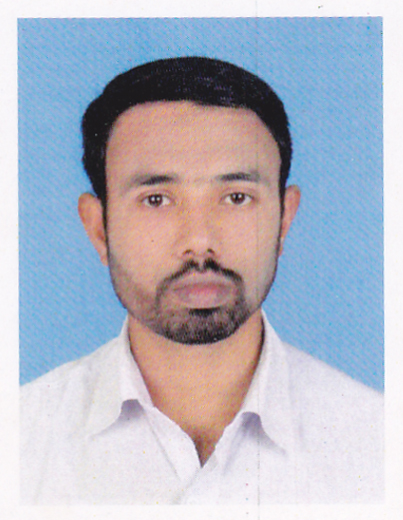 